                                                        ΠΡΟΣ               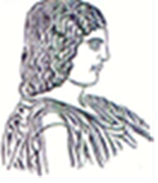                                                                                ΓΕΩΠΟΝΙΚΟ ΠΑΝΕΠΙΣΤΗΜΙΟ ΑΘΗΝΩΝ                                                           ΤΜΗΜΑ ΔΑΣΟΠΟΝΙΑΣ και Δ.Φ.Π.                                                          (του πρώην   Τ.Ε.Ι. ΣΤΕΡΕΑΣ ΕΛΛΑΔΑΣ)                    ΑΙΤΗΣΗ  ΓΙΑ ΕΓΚΡΙΣΗ ΠΡΑΚΤΙΚΗΣ ΑΣΚΗΣΗΣΕΠΩΝΥΜΟ: …………………………………………….ΟΝΟΜΑ: ………………………………………………...ΟΝΟΜΑ ΠΑΤΕΡΑ: …………………………………….Α.Μ. ……………Δ/ΝΣΗ: ………………………………………………….ΤΗΛ.: …………………………………………………….Δηλώνω ότι έχω ολοκληρώσει την πρακτική μου άσκηση, που διήρκησε  από   …../..… / 202….   έως  ……/..… / 202…., στον φορέα απασχόλησης (ελληνικά) ……………………………………………………………… (αγγλικά) ……………………………………………………………….Η πρακτική μου πραγματοποιήθηκε (επιλέξτε ένα από τα παρακάτω)ΜΕ ΕΣΠΑ    ΧΩΡΙΣ ΕΣΠΑΠαρακαλώ να θεωρήσετε επιτυχή τη διεξαγωγή της πρακτικής άσκησης για την οποία αναλυτικά αναφέρομαι στο βιβλίο πρακτικής άσκησης που σας προσκομίζω με την παρούσα αίτηση στην Γραμματεία του Τμήματος.	      Ημερομηνία ………/………/…………     Συνημμένα: Βιβλίο πρακτικήςΒεβαίωση από τον φορέαΈνσημα ΙΚΑ	       (Υπογραφή)